くふうしようおいしい食事③（宿題）６年　 組　 番　名前（　　　　　　　　　　）【宿題】お家の人にインタビュー☆考えた主菜と副菜とみそ汁の具を下のに書きましょう。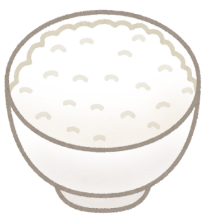 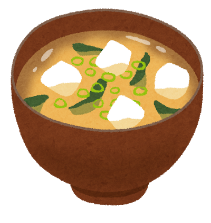 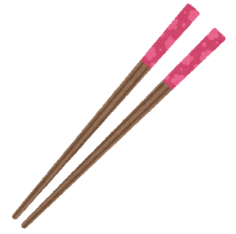 